Adhésion ONLINE - Saison XIII – 2021 (janvier à avril)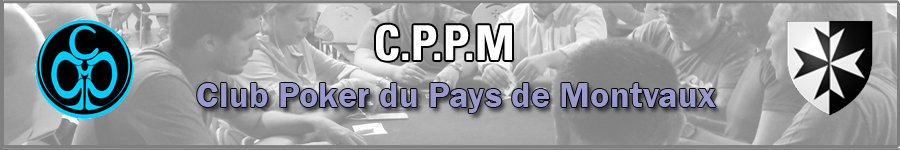 Pour toute inscription : merci de compléter ce formulaire et de nous le retourner soit par email (gaetan.pecoraro@gmail.com) soit sous enveloppe affranchie au tarif en vigueur à l’adresse suivante :Club Poker du Pays de Montvaux / 12 chemin de la ferme de Blory / 57950 Montigny-lès-MetzConcernant les paiements, ils pourront être faits par virement bancaire (IBAN : FR76 1470 7000 8130 1191 7539 395 en notant « adhésion CPPM » dans cadre info ou motif) ou par chèque à l’ordre de Club Poker du Pays de Montvaux.Nom :						Prénom :Pseudo Winamax :		/ Pseudo CPPM : Adresse mail :Adresse postale :Code postal :                                                Ville : Téléphone portable :Mode de paiement (précisez) :  Virement :      / Chèque :   Modalités de l'adhésion CPPM – « Online Saison XIII »
Cette inscription donne droit à participer aux parties du club sur Winamax :Championnat CPPM SXIII (janvier-avril 2021) ; buy in de 2€, 15 soirées les vendredis de janvier à fin avril (en fonction de l’évolution de la crise sanitaire, le nombre de soirées pourra être élargi) ; les meilleurs du classement général seront récompensés par des cartes cadeaux. Tournoi de printemps 2021 ; buy-in 5 euros ; les vainqueurs du tournoi seront récompensés par des cartes cadeaux (un 2ème tournoi pourra éventuellement être organisé si il y a un nombre suffisant d’adhérents).Championnat B (à venir de janvier à juin), buy-in : 2€ 
-> à la fin des parties du championnat B, se jouera une finale entre les meilleurs seront récompensés par des tickets Winamax allant de 5€ à une place en tournoi d’une valeur de 500€ pour le 1er.Championnat Freeroll Winamax (de janvier à juin), buy in free
-> à la fin des parties de chaque championnat Freeroll, les meilleurs au classement général remporteront des tickets Winamax allant de 2€ à 50€ pour le 1er.King Five et Ligue des Clubs (buy-in 2 euros)Les parties de qualifications pour le Winamax Trophée Club restent réservées exclusivement aux membres annuels et onlines de la saison XII.
Le calendrier des dates des différentes parties sera affiché sur notre page Facebook et sur le site CPPM.

Cotisation : l'adhésion CPPM Online Saison XIII est à hauteur de 30 € pour la période janvier-avril 2021.Le Président, Gaëtan PECORARO.Je déclare avoir pris connaissance des modalités de l’adhésion online de l’Association Club Poker du Pays de Montvaux et les accepter.Fait le ____ / ____ / ____                                   Signature de l’intéressé :L’adhésion à notre association est fixée par assemblée générale, elle permet à l’association d’acheter du matériel (tables, jetons, cartes…) de louer des salles ou du matériel complémentaire, d’organiser des activités, d’assurer la maintenance du site Internet ainsi que les différents frais liés à la bonne marche de l’association. Le renouvellement des adhésions se fera chaque année à la date de rentrée de l’association (septembre) selon le souhait des membres et non par tacite reconduction.